RECEPTION ADMISSIONS - SEPTEMBER 2023INITIAL ALLOCATION STATEMENT FOR BATHWICK ST MARY CHURCH SCHOOLPLACES AVAILABLE: 30As Bathwick St. Mary Church School was oversubscribed it was necessary to use the Academy Trust’s admissions criteria, as published in ‘A Primary School for Your Child – 2023/24’, to allocate the places available at the school. Applications for all schools are considered under an equal preference system which means that all preferences (1st, 2nd & 3rd) for each school are considered equally. If there are any cases where more than one of the school preferences named on the application form could have been met only the highest preference school has been allocated. A total of 93 preferences were originally received for Bathwick St. Mary Church School which has an Admission Number of 30.If, under any of the categories listed, places were offered and refused, priority was given to those who live closest to the school as measured in a direct line between the home address and the school. How the initial allocation of places was made for this school:0 places have been offered to children with an Education, Health and Care Plan where the school has been named in their statement.Category 1 - Looked after children or previously looked after children. 0 ChildrenCategory 2 - Children with a sibling at the time of admission. 15 ChildrenCategory 3 – Children who, at the time of application live within the Bathwick Parishes and are eligible to receive a Pupil Premium. 0 ChildrenCategory 4 - Children of School Staff (Supplementary Information Form must be completed). 0 ChildrenCategory 5 - Children who themselves, or whose parent(s)/carers regularly attend a service of worship at the Bathwick Parish Churches and live within the Bathwick Parishes (Supplementary Information Form must be completed). 0 ChildrenCategory 6 – Children who, at the time of application, live within the Bathwick Parishes.  8 ChildrenCategory 7 - Children not satisfying any of the above criteria. 7 Children.  The furthest distance offered within this category was 1.206 miles. 3 children in total have initially been refused a place at Bathwick St. Mary Church School. (All other preferences originally considered have qualified for another school as a higher preference)CLASS SIZE PREJUDICE APPEALS – Effects of Infant Class Size Legislation:Appeals for Bathwick St. Mary Church School will be heard on the basis of Infant Class Size Prejudice as the school will organise with a Reception Class containing 30 pupils with one full- time qualified teacher (or equivalent of).Please Note: If you decide to lodge a formal appeal for a place at this particular school your initial notification of intent to appeal should be sent to your home local authority by 2nd May 2023 and your letter of appeal for Bathwick St. Mary Church School should be sent by no later than 12th May 2023 by email to admissions_transport@bathnes.gov.uk or for those without this facility to the Postal Address at: Admissions & Transport, People & Communities Department, Lewis House, Manvers Street, Bath, BA1 1JG. Date of Statement 17 April 2022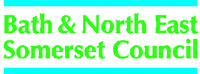 